КАРАР                                                                                 РЕШЕНИЕОб избрании заместителя председателя Совета сельского поселения Казанский сельсовет муниципального района Альшеевский район Республики БашкортостанВ соответствии с частью 2 статьи 35 Федерального закона «Об общих принципах организации местного самоуправления в Российской Федерации», статьей 11.2 Закона Республики Башкортостан «О местном самоуправлении в Республике Башкортостан», частью 12.1 статьи 18 Устава сельского поселения Казанский сельсовет муниципального района Альшеевский район Республики Башкортостан и частью 2 статьи 2 Регламента Совета сельского поселения Казанский сельсовет муниципального района Альшеевский район Республики Башкортостан Совет сельского поселения Казанский сельсовет муниципального района Альшеевский район Республики Башкортостан решил:избрать Галимова Рауфа Раяновича, депутата от одномандатного избирательного округа № 1, заместителем председателя Совета сельского поселения Казанский сельсовет муниципального района Альшеевский район Республики Башкортостан.Председательствующий на заседании Совета сельского поселения Казанский  сельсовет муниципального района  Альшеевский  районРеспублики Башкортостан                                                            В.Ф.Юмагузин                                  с.Казанка25  сентября 2019 года№  6БАШҡОРТОСТАН РЕСПУБЛИКАҺЫӘЛШӘЙ РАЙОНЫМУНИЦИПАЛЬ РАЙОНЫНЫҢКАЗАНКА АУЫЛ СОВЕТЫАУЫЛ БИЛӘМӘҺЕ СОВЕТЫ(БАШҡОРТОСТАН  РЕСПУБЛИКАҺЫ  ӘЛШӘЙ  РАЙОНЫ  КАЗАНКА  АУЫЛ  СОВЕТЫ)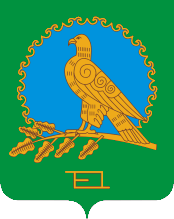 СОВЕТ СЕЛЬСКОГО ПОСЕЛЕНИЯКАЗАНСКИЙ СЕЛЬСОВЕТМУНИЦИПАЛЬНОГО РАЙОНААЛЬШЕЕВСКИЙ РАЙОНРЕСПУБЛИКИБАШКОРТОСТАН(КАЗАНСКИЙ  СЕЛЬСОВЕТ АЛЬШЕЕВСКОГО  РАЙОНА  РЕСПУБЛИКИ  БАШКОРТОСТАН)